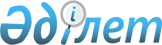 Об утверждении перечня работодателей, организующих социальные рабочие места в Карабалыкском районе в 2012 году
					
			Утративший силу
			
			
		
					Постановление акимата Карабалыкского района Костанайской области от 24 февраля 2012 года № 85. Зарегистрировано Управлением юстиции Карабалыкского района Костанайской области 2 марта 2012 года № 9-12-178. Утратило силу - Постановлением акимата Карабалыкского района Костанайской области от 11 мая 2012 года № 216

      Сноска. Утратило силу - Постановлением акимата Карабалыкского района Костанайской области от 11.05.2012 № 216.      В соответствии с подпунктом 13) пункта 1 статьи 31 Закона Республики Казахстан от 23 января 2001 года "О местном государственном управлении и самоуправлении в Республике Казахстан", постановлением Правительства Республики Казахстан от 19 июня 2001 года № 836 "О мерах по реализации Закона Республики Казахстан от 23 января 2001 года "О занятости населения" акимат Карабалыкского района ПОСТАНОВЛЯЕТ:



      1. Утвердить прилагаемый перечень работодателей, организующих социальные рабочие места в Карабалыкском районе в 2012 году.



      2. Настоящее постановление вводится в действие по истечении десяти календарных дней после дня его первого официального опубликования.      Аким района                                Ф. Филиппов

Утвержден            

постановлением акимата     

от 24 февраля 2012 года № 85   Перечень работодателей, организующих социальные

рабочие места в Карабалыкском районе в 2012 году
					© 2012. РГП на ПХВ «Институт законодательства и правовой информации Республики Казахстан» Министерства юстиции Республики Казахстан
				№Наименование

работодателяПрофессия

(должность)Количе-

ство

органи-

зуемых

социаль-

ных

рабочих

местРазмер

месяч-

ной

зара-

ботной

платы

(тен-

ге)Продол-

житель-

ность

работы в

месяцахРазмер

месячной

заработной

платы,

который

будет

компенси-

рован из

средств

государст-

венного

бюджета

(тенге)1Товарищество с

ограниченной

ответствен-

ностью "Ак-

Бидай-Агро"разнорабочий10300006150001Товарищество с

ограниченной

ответствен-

ностью "Ак-

Бидай-Агро"весовщик4300005150001Товарищество с

ограниченной

ответствен-

ностью "Ак-

Бидай-Агро"повар6250006125002Товарищество с

ограниченной

ответствен-

ностью

"Карабалыкская

сельскохозяй-

ственная

опытная

станция"разнорабочий6200006100002Товарищество с

ограниченной

ответствен-

ностью

"Карабалыкская

сельскохозяй-

ственная

опытная

станция"разнорабочий51743948719,53Товарищество

с ограниченной

ответствен-

ностью

"Агро-Торо"разнорабочий4250002125004Индивидуальный

предпринима-

тель Айтказина

Гульнара

Сулейменовнапродавец63000012первые

шесть

месяцев

15000

последую-

щие три

месяца

9000

последние

три

месяца

45004Индивидуальный

предпринима-

тель Айтказина

Гульнара

Сулейменовнабармен23000012первые

шесть

месяцев

15000

последую-

щие три

месяца

9000

последние

три месяца

45004Индивидуальный

предпринима-

тель Айтказина

Гульнара

Сулейменовнаповар23000012первые

шесть

месяцев

15000

последую-

щие три

месяца

9000

последние

три месяца 45004Индивидуальный

предпринима-

тель Айтказина

Гульнара

Сулейменовнагрузчик23000012первые

шесть

месяцев

15000

последую-

щие три

месяца

9000

последние

три месяца

45005Индивидуальный

предпринима-

тель Кригер

Владимир

Геннадьевичэлектрик13000012первые

шесть

месяцев

15000

последую-

щие три

месяца

9000

последние

три месяца

45005Индивидуальный

предпринима-

тель Кригер

Владимир

Геннадьевичавтомеханик13000012первые

шесть

месяцев

15000

последую-

щие три

месяца

9000

последние

три месяца

45005Индивидуальный

предпринима-

тель Кригер

Владимир

Геннадьевичкрановщик13000012первые

шесть

месяцев

15000

последую-

щие три

месяца

9000

последние

три месяца

45005Индивидуальный

предпринима-

тель Кригер

Владимир

Геннадьевичповар13000012первые

шесть

месяцев

15000

последую-

щие три

месяца

9000

последние

три месяца

45005Индивидуальный

предпринима-

тель Кригер

Владимир

Геннадьевичкондитер13000012первые

шесть

месяцев

15000

последую-

щие три

месяца

9000

последние

три

месяца

45006Крестьянское

хозяйство

Бокаев

Айдархан

Оралбековичразнорабочий3400006200007Крестьянское

хозяйство

Божко Виктор

Орестовичразнорабочий13000012первые

шесть

месяцев

15000

последую-

щие три

месяца

9000

последние

три месяца

45008Товарищество

с ограниченной

ответствен-

ностью

"Тулпар-2005"разнорабочий2400006200008Товарищество

с ограниченной

ответствен-

ностью

"Тулпар-2005"разнорабочий8400008первые

шесть

месяцев

20000

последую-

щие два

месяца

120009Индивидуальный

предпринима-

тель

Карманщикова

Ольга

Михайловназаведующий

хозяйством140000620000